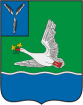 МУНИЦИПАЛЬНОЕ ОБЩЕОБРАЗОВАТЕЛЬНОЕ УЧРЕЖДЕНИЕ  – ЛИЦЕЙ ГОРОДА МАРКСА САРАТОВСКОЙ ОБЛАСТИРАБОЧАЯ ПРОГРАММА УЧИТЕЛЯ_Искалиевой Жании Шахпадовныпо математикедля 10 классаРассмотрено на заседании                                                                                                                   педагогического советаПротокол №      от     «      »               2012гг.Маркс2012 –  2013 учебный годI. ПОЯСНИТЕЛЬНАЯ ЗАПИСКА.Рабочая  программа по математике составлена на основе федерального компонента государственного стандарта  общего образования.Данная рабочая программа ориентирована на учащихся 10 классов и реализуется на основе следующих документов:1.      Программа для общеобразовательных школ, гимназий, лицеев:Сборник “Программы для общеобразовательных школ, гимназий, лицеев: Математика. 5-11 кл.”/ Сост. Г.М.Кузнецова, Н.Г. Миндюк. – 3-е изд., стереотип.- М. Дрофа, 2002; 4-е изд. – 2004г.2.      Стандарт среднего (полного) общего образования  по математике профильный уровень от .Учебники: 1)  Алгебра и математический анализ. 10 класс.Учебное пособие.2) Пособие по математике для поступающих в высшее учебное заведение М.И. Сканави.3) Геометрия, 10-11: Учебник для общеоб. учреждений Базовый и профильный уровень / Л. С. Атанасян, В. Ф. Бутузов, С. Б. Позняк, Л. С. Киселева - М.: Просвещение, 20094) Углубленное изучение курса алгебры и математического анализа./М.Л.Галицкий,М.М.Мошкович,С.И.Шварцбурд.М.:Просвещение,1990/Настоящая программа рассчитана на изучение профильного курса  математики  учащимися  10 класса в течение 272 часов (8 часов в неделю). Из них на алгебру и начала анализа выделяется 5 часов в неделю или 175 часов,  на геометрию 2 часа в неделю или 70 часов, на региональный компонент отводится 1 час в неделю или 35 часов. Данная рабочая программа призвана обеспечить знания учащихся средней (полной) школы на профильном уровне.Одной из целей изучения курса математики на профильном уровне является  достижение большинством учащихся повышенного (продуктивного) уровня освоения учебного материала.   Второй дополнительной целью изучения курса математики на профильном уровне является подготовка учащихся к сдаче Единого Государственного Экзамена по математике.Изучение математики на профильном уровне среднего (полного) общего образования направлено на достижение следующих целей:формирование представлений об идеях и методах математики; о математике как универсальном языке науки, средстве моделирования явлений и процессов; овладение языком математики в устной и письменной форме, математическими знаниями и умениями, необходимыми для изучения школьных естественнонаучных дисциплин, продолжения образования и освоения избранной специальности на современном уровне;развитие логического мышления, алгоритмической культуры, пространственного воображения, математического мышления и интуиции, творческих способностей, необходимых для продолжения образования и для самостоятельной деятельности в области математики и ее приложений в будущей профессиональной деятельности;воспитание средствами математики культуры личности через знакомство с историей развития математики, эволюцией математических идей; понимания значимости математики для научно-технического прогресса.СОДЕРЖАНИЕ тем учебного курса   алгебраДействительные числа.(14 ч) Действительные числа и бесконечные десятичные дроби. Арифметические действия над действительными числами. Координаты на прямой и на плоскости.Многочлены.(25 ч)Выражения и классы выражений. Метод математической индукции. Многочлены от одной переменной. Деление многочленов с остатком. Теорема Безу. Схема Горнера. Уравнения, тождества, неравенства. Основные методы решения уравнений.Функции.(16 ч)Функции. Область определения и множество значений. График функции. Построение графиков функций, заданных различными способами. Свойства функций: монотонность, четность и нечетность, периодичность, ограниченность. Промежутки возрастания и убывания, наибольшее и наименьшее значения, точки экстремума (локального максимума и минимума).Выпуклость функции. Графическая интерпретация. Примеры функциональных зависимостей в реальных процессах и явлениях. Обратная функция. Область определения и область значений обратной функции. График обратной функции.Бесконечно малые и бесконечно большие функции. Предел функции на бесконечности.Предел функции в точке и его свойства. Непрерывные функции. Точки разрыва.Преобразования графиков: параллельный перенос, симметрия относительно осей координат и симметрия относительно начала координат, симметрия относительно прямой y = x, растяжение и сжатие вдоль осей координат.Начала математического анализа. (52 ч)Понятие о пределе последовательности. Существование предела монотонной ограниченной последовательности. Длина окружности и площадь круга как пределы последовательностей. Бесконечно убывающая геометрическая прогрессия и ее сумма. Понятие о непрерывности функции.Понятие о производной функции, физический и геометрический смысл производной. Уравнение касательной к графику функции. Производные суммы, разности, произведения и частного. Производные основных элементарных функций. Производные сложной и обратной функций. Применение производной к исследованию функций и построению графиков. Использование производных при решении уравнений и неравенств, текстовых, физических и геометрических задач, нахождении наибольших и наименьших значений.Примеры использования производной для нахождения наилучшего решения в прикладных задачах. Нахождение скорости для процесса, заданного формулой или графиком. Вторая производная и ее физический смысл.Тригонометрические функции.(46 ч)Синус, косинус, тангенс, котангенс произвольного угла. Радианная мера угла. Синус, косинус, тангенс и котангенс числа. Основные тригонометрические тождества. Формулы приведения. Синус, косинус и тангенс суммы и разности двух углов. Синус и косинус двойного угла. Формулы половинного угла. Преобразования суммы тригонометрических функций в произведение и произведения в сумму. Выражение тригонометрических функций через тангенс половинного аргумента. Преобразования тригонометрических выражений.Простейшие тригонометрические уравнения. Решения тригонометрических уравнений. Простейшие тригонометрические неравенства.Арксинус, арккосинус, арктангенс, арккотангенс числа. ГЕОМЕТРИЯПрямые и плоскости в пространстве.(31 ч) Основные понятия стереометрии (точка, прямая, плоскость, пространство). Понятие об аксиоматическом способе построения геометрии.Пересекающиеся, параллельные и скрещивающиеся прямые. Угол между прямыми в пространстве. Перпендикулярность прямых. Параллельность и перпендикулярность прямой и плоскости, признаки и свойства. Теорема о трех перпендикулярах. Перпендикуляр и наклонная к плоскости. Угол между прямой и плоскостью. Параллельность плоскостей, перпендикулярность плоскостей, признаки и свойства. Двугранный угол, линейный угол двугранного угла. Расстояния от точки до плоскости. Расстояние от прямой до плоскости. Расстояние между параллельными плоскостями. Расстояние между скрещивающимися прямыми.Параллельное проектирование. Ортогональное проектирование. Площадь ортогональной проекции многоугольника. Изображение пространственных фигур. Центральное проектирование.Многогранники.(18 ч) Вершины, ребра, грани многогранника. Развертка. Многогранные углы. Выпуклые многогранники. Теорема Эйлера.Призма, ее основания, боковые ребра, высота, боковая поверхность. Прямая и наклонная призма. Правильная призма. Параллелепипед. Куб. Пирамида, ее основание, боковые ребра, высота, боковая поверхность. Треугольная пирамида. Правильная пирамида. Усеченная пирамида. Симметрии в кубе, в параллелепипеде, в призме и пирамиде.Понятие о симметрии в пространстве (центральная, осевая, зеркальная).Сечения многогранников. Построение сечений.Представление о правильных многогранниках (тетраэдр, куб, октаэдр, додекаэдр и икосаэдр). Координаты и векторы.(10 ч) Декартовы координаты в пространстве. Формула расстояния между двумя точками. Уравнения сферы и плоскости. Формула расстояния от точки до плоскости.Векторы. Модуль вектора. Равенство векторов. Сложение векторов и умножение вектора на число. Угол между векторами. Координаты вектора. Скалярное произведение векторов. Коллинеарные векторы. Разложение вектора по двум неколлинеарным векторам. Компланарные векторы. Разложение по трем некомпланарным векторам.                      Учебно-тематический планАлгебра.  Требования к уровню подготовки обучающихсяВ результате изучения математики на профильном уровне ученик должензнать/понимать:значение математической науки для решения задач, возникающих в теории и практике; широту и ограниченность применения математических методов к анализу и исследованию процессов и явлений в природе и обществе;значение практики и вопросов, возникающих в самой математике, для формирования и развития математической науки;идеи расширения числовых множеств как способа построения нового математического аппарата для решения практических задач и внутренних задач математики;значение идей, методов и результатов алгебры и математического анализа для построения моделей реальных процессов и ситуаций;возможности геометрии для описания свойств реальных предметов и их взаимного расположения;универсальный характер законов логики математических рассуждений, их применимость в различных областях человеческой деятельности;различие требований, предъявляемых к доказательствам в математике, естественных, социально-экономических и гуманитарных науках, на практике;роль аксиоматики в математике; возможность построения математических теорий на аксиоматической основе; значение аксиоматики для других областей знания и для практики;вероятностный характер различных процессов и закономерностей окружающего мира;Числовые и буквенные выраженияуметь:выполнять арифметические действия, сочетая устные и письменные приемы, применение вычислительных устройств; находить значения корня натуральной степени, степени с рациональным показателем, используя при необходимости вычислительные устройства; пользоваться оценкой и прикидкой при практических расчетах;применять понятия, связанные с делимостью целых чисел, при решении математических задач;проводить преобразования числовых и буквенных выражений, включающих  тригонометрические функции;для практических расчетов по формулам, включая формулы, содержащие степени,  тригонометрические функции, используя при необходимости справочные материалы и простейшие вычислительные устройства;Функции и графикиуметь:определять значение функции по значению аргумента при различных способах задания функции; строить графики изученных функций, выполнять преобразования графиков;описывать по графику и по формуле поведение и свойства функций;решать уравнения, системы уравнений, неравенства, используя свойства функций и их графические представления; для описания и исследования с помощью функций реальных зависимостей, представления их графически; интерпретации графиков реальных процессов;Начала математического анализауметьвычислять производные элементарных функций, применяя правила вычисления производных, используя справочные материалы; исследовать функции и строить их графики с помощью производной;решать задачи с применением уравнения касательной к графику функции;решать задачи на нахождение наибольшего и наименьшего значения функции на отрезке;для решения геометрических, физических, экономических и других прикладных задач, в том числе задач на наибольшие и наименьшие значения с применением аппарата математического анализа;Уравнения и неравенствауметь:решать рациональные уравнения и неравенства, тригонометрические уравнения их системы;доказывать несложные неравенства;решать текстовые задачи с помощью составления уравнений, и неравенств, интерпретируя результат с учетом ограничений условия задачи;изображать на координатной плоскости множества решений уравнений и неравенств с двумя переменными и их систем;находить приближенные решения уравнений и их систем, используя графический метод;решать уравнения, неравенства и системы с применением графических представлений, свойств функций, производной;Геометрияуметь:соотносить плоские геометрические фигуры и трехмерные объекты с их описаниями, чертежами, изображениями; различать и анализировать взаимное расположение фигур;изображать геометрические фигуры и тела, выполнять чертеж по условию задачи;решать геометрические задачи, опираясь на изученные свойства планиметрических и стереометрических фигур и отношений между ними, применяя алгебраический и тригонометрический аппарат;проводить доказательные рассуждения при решении задач, доказывать основные теоремы курса;вычислять линейные элементы и углы в пространственных конфигурациях, объемы и площади поверхностей пространственных тел и их простейших комбинаций;применять координатно-векторный метод для вычисления отношений, расстояний и углов;строить сечения многогранников и изображать сечения тел вращения;использовать приобретенные знания и умения в практической деятельности и повседневной жизни:для исследования (моделирования) несложных практических ситуаций на основе изученных формул и свойств фигур;вычисления длин, площадей и объемов реальных объектов при решении практических задач, используя при необходимости справочники и вычислительные устройства.Критерии и нормы оценки знаний, умений, навыков обучающихся применительно к различным формам контроля знаний.1. Оценка письменных контрольных работ обучающихся по математике
Ответ оценивается отметкой «5», если: работа выполнена полностью, в логических рассуждениях и обосновании решения нет пробелов и ошибок;
в решении нет математических ошибок (возможна одна неточность, описка, которая не является следствием незнания или непонимания учебного материала).
Отметка «4» ставится в следующих случаях:
работа выполнена полностью, но обоснования шагов решения недостаточны (если умение обосновывать рассуждения не являлось специальным объектом проверки);
допущены одна ошибка или есть два – три недочёта в выкладках, рисунках, чертежах или графиках (если эти виды работ не являлись специальным объектом проверки). 
Отметка «3» ставится, если:
допущено более одной ошибки или более двух – трех недочетов в выкладках, чертежах или графиках, но обучающийся обладает обязательными умениями по проверяемой теме.
Отметка «2» ставится, если:
допущены существенные ошибки, показавшие, что обучающийся не обладает обязательными умениями по данной теме в полной мере. 
Отметка «1» ставится, если:
работа показала полное отсутствие у обучающегося обязательных знаний и умений по проверяемой теме или значительная часть работы выполнена не самостоятельно.


Учитель может повысить отметку за оригинальный ответ на вопрос или оригинальное решение задачи, которые свидетельствуют о высоком математическом развитии обучающегося; за решение более сложной задачи или ответ на более сложный вопрос, предложенные обучающемуся дополнительно после выполнения им каких-либо других заданий. 

2.Оценка устных ответов обучающихся по математике

Ответ оценивается отметкой «5», если ученик: 
полно раскрыл содержание материала в объеме, предусмотренном программой и учебником;
изложил материал грамотным языком, точно используя математическую терминологию и символику, в определенной логической последовательности;
правильно выполнил рисунки, чертежи, графики, сопутствующие ответу;
показал умение иллюстрировать теорию конкретными примерами, применять ее в новой ситуации при выполнении практического задания;
продемонстрировал знание теории ранее изученных сопутствующих тем, сформированность и устойчивость используемых при ответе умений и навыков;
отвечал самостоятельно, без наводящих вопросов учителя;
возможны одна – две неточности при освещение второстепенных вопросов или в выкладках, которые ученик легко исправил после замечания учителя.

 Ответ оценивается отметкой «4», если удовлетворяет в основном требованиям на оценку «5», но при этом имеет один из недостатков:
в изложении допущены небольшие пробелы, не исказившее математическое содержание ответа;
допущены один – два недочета при освещении основного содержания ответа, исправленные после замечания учителя;
допущены ошибка или более двух недочетов при освещении второстепенных вопросов или в выкладках, легко исправленные после замечания учителя.
 Отметка «3» ставится в следующих случаях:
неполно раскрыто содержание материала (содержание изложено фрагментарно, не всегда последовательно), но показано общее понимание вопроса и продемонстрированы умения, достаточные для усвоения программного материала (определены «Требованиями к математической подготовке обучающихся» в настоящей программе по математике);
имелись затруднения или допущены ошибки в определении математической терминологии, чертежах, выкладках, исправленные после нескольких наводящих вопросов учителя;
ученик не справился с применением теории в новой ситуации при выполнении практического задания, но выполнил задания обязательного уровня сложности по данной теме;
при достаточном знании теоретического материала выявлена недостаточная сформированность основных умений и навыков.


Отметка «2» ставится в следующих случаях:
не раскрыто основное содержание учебного материала;
обнаружено незнание учеником большей или наиболее важной части учебного материала;
допущены ошибки в определении понятий, при использовании математической терминологии, в рисунках, чертежах или графиках, в выкладках, которые не исправлены после нескольких наводящих вопросов учителя.


Отметка «1» ставится, если:
ученик обнаружил полное незнание и непонимание изучаемого учебного материала или не смог ответить ни на один из поставленных вопросов по изученному материалу.


 Грубыми считаются ошибки:
незнание определения основных понятий, законов, правил, основных положений теории, незнание формул, общепринятых символов обозначений величин, единиц их измерения;
незнание наименований единиц измерения;
неумение выделить в ответе главное;
неумение применять знания, алгоритмы для решения задач;
неумение делать выводы и обобщения;
неумение читать и строить графики;
неумение пользоваться первоисточниками, учебником и справочниками;
потеря корня или сохранение постороннего корня;
отбрасывание без объяснений одного из них;
равнозначные им ошибки;
вычислительные ошибки, если они не являются опиской;
логические ошибки.

 К негрубым ошибкам следует отнести:
неточность формулировок, определений, понятий, теорий, вызванная неполнотой охвата основных признаков определяемого понятия или заменой одного - двух из этих признаков второстепенными;
неточность графика;
нерациональный метод решения задачи или недостаточно продуманный план ответа (нарушение логики, подмена отдельных основных вопросов второстепенными);
нерациональные методы работы со справочной и другой литературой;
неумение решать задачи, выполнять задания в общем виде.
 Недочетами являются:
нерациональные приемы вычислений и преобразований;
небрежное выполнение записей, чертежей, схем, графиков.Перечень учебно-методического обеспечения.-Мастер диагностики учащихся. Тестирование по подготовке к ГИА.-Наглядные пособия. Демонстрационные таблицы.(компакт-диск) Геометрия 7-11 кл. Издательство «Учитель», 2011г.-Уроки алгебры с применением информационных технологий. Функции: графики и свойства. 7-11 кл. Методическое пособие с электронным приложением. Издательство « Планета»,2011- Авторский диск Игоря Жаборовского « Стереометрия» 10-11 кл.,2012                                  Список литературы.1.      Программа для общеобразовательных школ, гимназий, лицеев:Сборник “Программы для общеобразовательных школ, гимназий, лицеев: Математика. 5-11 кл.”/ Сост. Г.М.Кузнецова, Н.Г. Миндюк. – 3-е изд., стереотип.- М. Дрофа, 2002; 4-е изд. – 2004г. 2. Стандарт среднего (полного) общего образования  по математике профильный уровень от .      3. Алгебра и математический анализ. 10 класс.Учебное пособие.      4. Пособие по математике для поступающих в высшее учебное заведение М.И. Сканави.      5. Геометрия, 10-11: Учебник для общеоб. учреждений Базовый и профильный уровень / Л. С. Атанасян, В. Ф. Бутузов, С. Б. Позняк, Л. С. Киселева - М.: Просвещение, 2009      6. Углубленное изучение курса алгебры и математического анализа./М.Л.Галицкий,М.М.Мошкович,С.И.Шварцбурд.М.:Просвещение,1990.                     Календарно-тематическое планирование.Алгебра.«Рассмотрено» Руководитель МО_____/Базарова Н.Д./Протокол № ____ от ______2012 г.«Проверено»        Заместитель директора по УВР_____________ / Елизарова С. Н./«____» _________2012 г.                                       «Утверждаю»Директор Лицея________________ /Акимов С. А./Приказ № ______ от _________2012 г.                                            темаКол-во часовДействительные числа. Самостоятельная работа №1. Самостоятельная работа №2. Контрольная работа №1.15Многочлены. Самостоятельная работа №3. Контрольная работа №2. Самостоятельная работа №4.Контрольная работа №3. Самостоятельная работа №5. Контрольная работа №4.30Функции. Самостоятельная работа №6. Контрольная работа №5.20Предел и непрерывность. Самостоятельная работа №7. Контрольная работа №6. Контрольная работа №7.20Производная и ее приложение. Самостоятельная работа №8. Контрольная работа №8.Самостоятельная работа №9. Контрольная работа №9. Самостоятельная работа №10.32Тригонометрические функции. Контрольная работа №10. Самостоятельная работа №11.Контрольная работа №11. Самостоятельная работа №12. Контрольная работа №12. Самостоятельная работа №13. Контрольная работа №13.46Повторение. Контрольная работа №14. 12  Геометрия                                        Введение3Параллельность прямых и плоскостей. Контрольная работа №1. Контрольная работа №2.14Перпендикулярность прямых и плоскостей. Контрольная работа №3.17Многогранники. Контрольная работа №4.18Векторы в пространстве. Контрольная работа №5.10Повторение курса стереометрии. Итоговая контрольная работа.8№п/п№п/п                  ТемаКол-вочасовДомашнеезаданиеДата проведенияДата проведенияпланфакт1Действительные числа и бесконечные десятичные дроби.Действительные числа и бесконечные десятичные дроби.22Рациональные и иррациональные числа.Рациональные и иррациональные числа.23Самостоятельная работа №1 по теме: «Действительные числа»Самостоятельная работа №1 по теме: «Действительные числа»14Арифметические действия над действительными числами.Арифметические действия над действительными числами.25Обращение периодических десятичных дробей в обыкновенные.Обращение периодических десятичных дробей в обыкновенные.26Самостоятельная работа №2 по теме «Арифметические действия над действительными числами»Самостоятельная работа №2 по теме «Арифметические действия над действительными числами»17Координаты на прямой и на плоскости.Координаты на прямой и на плоскости.18Координаты точки, делящей отрезок в данном отношении.Координаты точки, делящей отрезок в данном отношении.19Расстояние между двумя точками.Расстояние между двумя точками.210Контрольная работа №1 по теме «Действительные числа»Контрольная работа №1 по теме «Действительные числа»111Выражения и классы выражений.Выражения и классы выражений.112Тождественные преобразования целых рациональных выражений.Тождественные преобразования целых рациональных выражений.113Самостоятельная работа №3 по теме «Преобразование выражений»Самостоятельная работа №3 по теме «Преобразование выражений»114Полная и неполная индукция.Полная и неполная индукция.115Метод математической индукции.Метод математической индукции.116Доказательство тождеств и неравенств ММИ.Доказательство тождеств и неравенств ММИ.117Контрольная работа №2 по теме «Метод математической индукции».Контрольная работа №2 по теме «Метод математической индукции».118Многочлены от одной переменной.Многочлены от одной переменной.119Канонический вид целых рациональных выражений.Канонический вид целых рациональных выражений.120Деление многочленов.Деление многочленов.121Самостоятельная работа №4 по теме «Деление многочленов».Самостоятельная работа №4 по теме «Деление многочленов».122Теорема Безу.Теорема Безу.123Схема Горнера.Схема Горнера.124Нахождение целых корней многочлена.Нахождение целых корней многочлена.125Тождественное равенство рациональных выражений.Тождественное равенство рациональных выражений.126Контрольная работа №3 по теме «Многочлены»Контрольная работа №3 по теме «Многочлены»227Уравнения, тождества, неравенства.Уравнения, тождества, неравенства.128Равносильные уравнения и неравенства.Равносильные уравнения и неравенства.129Основные методы решений уравнений.Основные методы решений уравнений.230Самостоятельная работа №5 по теме « Решение уравнений»Самостоятельная работа №5 по теме « Решение уравнений»131Решение и доказательство неравенств.Решение и доказательство неравенств.432Решение уравнений и неравенств.Решение уравнений и неравенств.233Контрольная работа №4 по теме «Решение уравнений и неравенств»Контрольная работа №4 по теме «Решение уравнений и неравенств»234Числовые функции.Числовые функции.135Способы задания функций.Способы задания функций.136График функции.График функции.137Операции над функциями.Операции над функциями.138Преобразование графиков функций.Преобразование графиков функций.239График линейной, квадратичной функции.График линейной, квадратичной функции.140График дробно-линейной функции.График дробно-линейной функции.141Построение графиков функций.Построение графиков функций.242Самостоятельная работа №6 по теме «Числовые функции».Самостоятельная работа №6 по теме «Числовые функции».143Четные и нечетные функцииЧетные и нечетные функции144Возрастание и убывание функций.Возрастание и убывание функций.245Числовые последовательности.Числовые последовательности.146Рекуррентные соотношения.Рекуррентные соотношения.147Бесконечно-малые функции.Бесконечно-малые функции.148Операции над бесконечно-малыми функциями.Операции над бесконечно-малыми функциями.149Контрольная работа №5 по теме «Функции»Контрольная работа №5 по теме «Функции»250Предел функции на бесконечности.Предел функции на бесконечности.151Свойства предела функции при х→ 
+∞Свойства предела функции при х→ 
+∞252Бесконечно большие функцииБесконечно большие функции153Горизонтальные и наклонные асимптоты.Горизонтальные и наклонные асимптоты.154Предел функции в точке и его свойства.Предел функции в точке и его свойства.155Самостоятельная работа №7 по теме «Бесконечно малые и бесконечно большие функции»Самостоятельная работа №7 по теме «Бесконечно малые и бесконечно большие функции»156Непрерывные функции.Непрерывные функции.157Точки разрыва.Точки разрыва.158Контрольная работа №6 по теме « Предел функции на бесконечности»Контрольная работа №6 по теме « Предел функции на бесконечности»159Вертикальные асимптотыВертикальные асимптоты160Решение задач по теме «Непрерывные функции»Решение задач по теме «Непрерывные функции»161Арифметические операции над непрерывными функциями.Арифметические операции над непрерывными функциями.162Теоремы о промежуточных значениях функций, непрерывных на отрезке.Теоремы о промежуточных значениях функций, непрерывных на отрезке.263Обратная функция. Защита проекта по теме «Непрерывные функции»Обратная функция. Защита проекта по теме «Непрерывные функции»264Контрольная работа №7 по теме «Предел и непрерывность ф-ии»Контрольная работа №7 по теме «Предел и непрерывность ф-ии»265Приращение функций.Приращение функций.166Дифференцируемые функции. Производная.Дифференцируемые функции. Производная.167Физический смысл производной.Физический смысл производной.168Геометрический смысл производнойГеометрический смысл производной169Уравнение касательной к графику функций.Уравнение касательной к графику функций.170Непрерывность дифференцируемой функцииНепрерывность дифференцируемой функции171Самостоятельная работа №8 по теме «Производная»Самостоятельная работа №8 по теме «Производная»172Техника дифференцирования. Дифференцирование линейной комбинации функций.Техника дифференцирования. Дифференцирование линейной комбинации функций.173Дифференцирование степени функции и произведения функций.Дифференцирование степени функции и произведения функций.174Дифференцирование дроби.Дифференцирование дроби.175Вторая производная.Вторая производная.176Контрольная работа №8 по теме «Вычисление производных»Контрольная работа №8 по теме «Вычисление производных»277Необходимое условие экстремума функции.Необходимое условие экстремума функции.278Отыскание наибольших и наименьших значений функций на отрезке.Отыскание наибольших и наименьших значений функций на отрезке.279Теорема Лагранжа и ее следствия.Теорема Лагранжа и ее следствия.180Исследование функции на возрастание и убывание.Исследование функции на возрастание и убывание.181Достаточное условие экстремума функции.Достаточное условие экстремума функции.182Исследование графиков функций на выпуклость и точки перегиба.Исследование графиков функций на выпуклость и точки перегиба.183Самостоятельная работа №9 по теме «Необходимое и достаточное условия экстремума»»Самостоятельная работа №9 по теме «Необходимое и достаточное условия экстремума»»184Применение производных к исследованию функции и построению графиков.Применение производных к исследованию функции и построению графиков.285Применение производных к нахождению наибольших и наименьших значений функций. Защита проекта по теме «Исследование функций с помощью производной».Применение производных к нахождению наибольших и наименьших значений функций. Защита проекта по теме «Исследование функций с помощью производной».386Контрольная работа №9 по теме «Исследование функций с помощью производной»Контрольная работа №9 по теме «Исследование функций с помощью производной»287Производные и доказательство неравенств. Бином Ньютона.Производные и доказательство неравенств. Бином Ньютона.188Св-ва биномиальных коэффициентов. Приложения бинома Ньютона для приближенных вычислений.Св-ва биномиальных коэффициентов. Приложения бинома Ньютона для приближенных вычислений.189Самостоятельная работа №10 по теме «Бином Ньютона»Самостоятельная работа №10 по теме «Бином Ньютона»190Длина дуги. Радианное измерение дуг и углов.Длина дуги. Радианное измерение дуг и углов.191Координатная окружность.Координатная окружность.192Тригонометрические функции: синус, косинус, тангенс и котангенс числового аргумента.Тригонометрические функции: синус, косинус, тангенс и котангенс числового аргумента.193Периодичность тригонометрических функций.Периодичность тригонометрических функций.194Непрерывность синуса и косинуса. Четные и нечетные тригонометрические функции. Гармонические колебания.Непрерывность синуса и косинуса. Четные и нечетные тригонометрические функции. Гармонические колебания.295Решение тригонометрических уравнений , , ,  с использованием единичной окружности.Решение тригонометрических уравнений , , ,  с использованием единичной окружности.296Контрольная работа №10 по теме «Тригонометрические функции»Контрольная работа №10 по теме «Тригонометрические функции»297Тригонометрические формулы сложения. Формулы приведения.Тригонометрические формулы сложения. Формулы приведения.198Тригонометрические функции двойного и тройного аргумента.Тригонометрические функции двойного и тройного аргумента.199Тригонометрические функции половинного аргумента.Тригонометрические функции половинного аргумента.1100Самостоятельная работа №11 по теме «Формулы сложения»Самостоятельная работа №11 по теме «Формулы сложения»1101Преобразование суммы и разности одноименных тригонометрических функций в произведение и произведения этих функций в сумму.Преобразование суммы и разности одноименных тригонометрических функций в произведение и произведения этих функций в сумму.2102Сложение гармонических колебаний.Сложение гармонических колебаний.1103Контрольная работа №11 по теме «Тригонометрические формулы сложения»Контрольная работа №11 по теме «Тригонометрические формулы сложения»2104Дифференцирование тригонометрических функций. Дифференцирование композиции функций.Дифференцирование тригонометрических функций. Дифференцирование композиции функций.3105Самостоятельная работа №12 по теме «Дифференцирование тригонометрических функций»Самостоятельная работа №12 по теме «Дифференцирование тригонометрических функций»1106Определение арксинуса, арккосинуса, арктангенса и арккотангенса.Определение арксинуса, арккосинуса, арктангенса и арккотангенса.1107Решение простейших тригонометрических уравнений.Решение простейших тригонометрических уравнений.2108Основные методы решения тригонометрических уравнений.Основные методы решения тригонометрических уравнений.6109Контрольная работа №12 по теме «Решение тригонометрических уравнений»Контрольная работа №12 по теме «Решение тригонометрических уравнений»2110Доказательство и решение тригонометрических неравенств.Доказательство и решение тригонометрических неравенств.4111Самостоятельная работа №13 по теме «Решение тригонометрических неравенств»Самостоятельная работа №13 по теме «Решение тригонометрических неравенств»1112Обратные тригонометрические функции.Обратные тригонометрические функции.1113Вычисление пределов, связанных с обратными тригонометрическими функциями.Вычисление пределов, связанных с обратными тригонометрическими функциями.1114Уравнения и неравенства, содержащие обратные тригонометрические функции.Уравнения и неравенства, содержащие обратные тригонометрические функции.4115Контрольная работа №13 по теме «Обратные тригонометрические функции»Контрольная работа №13 по теме «Обратные тригонометрические функции»1                          Повторение                          Повторение116Предел и непрерывность функции.Предел и непрерывность функции.1117Производная.Производная.1118Исследование функций с помощью производной.Исследование функций с помощью производной.2119Многочлены от одной переменной.Многочлены от одной переменной.2120Теорема Безу и ее следствия.Теорема Безу и ее следствия.2121Уравнения и неравенства с одной переменной.Уравнения и неравенства с одной переменной.2122Итоговая контрольная работа.Итоговая контрольная работа.2                        Геометрия                        Геометрия1Предмет стереометрии. Аксиомы стереометрии.Предмет стереометрии. Аксиомы стереометрии.12Некоторые следствия из аксиом.Некоторые следствия из аксиом.23Параллельные прямые в пространстве. Параллельность трех прямых.Параллельные прямые в пространстве. Параллельность трех прямых.14Параллельность прямой и плоскости.Параллельность прямой и плоскости.15Скрещивающиеся прямые.Скрещивающиеся прямые.16Углы с сонаправленными сторонами. Угол между прямыми.Углы с сонаправленными сторонами. Угол между прямыми.17Решение задач по теме «параллельность прямых и плоскостей»Решение задач по теме «параллельность прямых и плоскостей»38Контрольная работа №1 по теме «Аксиомы стереометрии».Контрольная работа №1 по теме «Аксиомы стереометрии».19Параллельные плоскости.Параллельные плоскости.110Свойства параллельных плоскостей.Свойства параллельных плоскостей.111Тетраэдр. Параллелепипед.Тетраэдр. Параллелепипед.112Задачи на построение сечений.Задачи на построение сечений.213Решение задач по теме «Тетраэдр и параллелепипед»Решение задач по теме «Тетраэдр и параллелепипед»414Контрольная работа №2 по теме «Тетраэдр. Параллелепипед»Контрольная работа №2 по теме «Тетраэдр. Параллелепипед»115Перпендикулярные прямые в пространстве.Перпендикулярные прямые в пространстве.216Признак перпендикулярности прямой и плоскости.Признак перпендикулярности прямой и плоскости.117Теорема о прямой, Перпендикулярной к плоскости.Теорема о прямой, Перпендикулярной к плоскости.118Решение задач по теме «Перпендикулярность прямой и плоскости»Решение задач по теме «Перпендикулярность прямой и плоскости»119Расстояние от точки до плоскости.Расстояние от точки до плоскости.120Теорема о трех перпендикулярах.Теорема о трех перпендикулярах.121Угол между прямой и плоскостью.Угол между прямой и плоскостью.122Решение задач по теме «Теорема о трех перпендикулярах».Решение задач по теме «Теорема о трех перпендикулярах».323Двугранный угол.Двугранный угол.124Признак перпендикулярности двух плоскостей.Признак перпендикулярности двух плоскостей.125Прямоугольный параллелепипед.Прямоугольный параллелепипед.126Решение задач на свойства прямоугольного параллелепипеда.Решение задач на свойства прямоугольного параллелепипеда.127Решение задач по теме «Перпендикулярность прямых и плоскостей»Решение задач по теме «Перпендикулярность прямых и плоскостей»228Контрольная работа №3 по теме «Перпендикулярность прямых и плоскостей»Контрольная работа №3 по теме «Перпендикулярность прямых и плоскостей»129Понятие многогранника. Геометрическое тело.Понятие многогранника. Геометрическое тело.130Теорема Эйлера.Теорема Эйлера.131Призма.Призма.132Площадь поверхности призмы.Площадь поверхности призмы.133Пирамида. Площадь поверхности пирамиды.Пирамида. Площадь поверхности пирамиды.134Правильная пирамида.Правильная пирамида.135Площадь боковой поверхности пирамиды.Площадь боковой поверхности пирамиды.136Решение задач по теме «Пирамида»Решение задач по теме «Пирамида»237Усеченная пирамида.Усеченная пирамида.138Симметрия в пространстве.Симметрия в пространстве.139Понятие правильного многогранника. Элементы симметрии правильных многогранников.Понятие правильного многогранника. Элементы симметрии правильных многогранников.140Решение задач по теме «Многогранники». Защита проектов по теме «Правильные многогранники»Решение задач по теме «Многогранники». Защита проектов по теме «Правильные многогранники»341Контрольная работа  №4 по теме «Многогранники».Контрольная работа  №4 по теме «Многогранники».142Понятие вектора. Равенство векторов.Понятие вектора. Равенство векторов.143Сложение и вычитание векторов.Сложение и вычитание векторов.144Сумма нескольких векторов.Сумма нескольких векторов.145Умножение вектора на число.Умножение вектора на число.146Компланарные векторы. Правило параллелепипеда.Компланарные векторы. Правило параллелепипеда.147Разложение вектора по трем некомпланарным векторам.Разложение вектора по трем некомпланарным векторам.148Решение задач по теме «Компланарные векторы»Решение задач по теме «Компланарные векторы»249Контрольная работа № 5 по теме «Векторы в пространстве»Контрольная работа № 5 по теме «Векторы в пространстве»150Повторение по теме «Параллельность прямых и плоскостей».Повторение по теме «Параллельность прямых и плоскостей».151Повторение по теме «Перпендикулярность прямых и плоскостей»Повторение по теме «Перпендикулярность прямых и плоскостей»152Повторение по теме «Многогранники»Повторение по теме «Многогранники»153Повторение по теме «Векторы в пространстве»Повторение по теме «Векторы в пространстве»1